Tribunale di Nocera InferioreUfficio Esecuzioni ImmobiliariUdienza del 13/03/18Comparizione Parti – G. E. dr. Luigi BobbioDalle ore 09,30R. G. E.CREDITOREDEBITOREorario1136/07OmissisOmissisOre 09,30269/12““Ore 09,303197/12““Ore 09,304221/12““Ore 09,305222/12““Ore 09,306228/12““Ore 09,307244/12““Ore 09,308136/14““Ore 09,309162/16““Ore 09,301076/17““Ore 09,3011201/17““Ore 09,3012236/17““Ore 09,30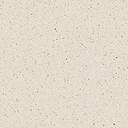 